BEFORE THEPENNSYLVANIA PUBLIC UTILITY COMMISSIONPennsylvania Public Utility Commission	:	R-2020-3019369 (Water)Office of Consumer Advocate	:	C-2020-3019751Office of Small Business Advocate	:	C-2020-3019767Jessica and Jeffrey Labarge	:	C-2020-3019627Mr. and Mrs. Gerald S. Lepre, Jr.	:	C-2020-3019646Victoria Lozinak	:	C-2020-3019778		:	                v.	:						:	Pennsylvania-American Water Company	:  Pennsylvania Public Utility Commission	:	R-2020-3019371 (Wastewater)Office of Consumer Advocate	:	C-2020-3019754Office of Small Business Advocate	:	C-2020-3019772Jessica and Jeffrey Labarge	:	C-2020-3019627Mr. and Mrs. Gerald S. Lepre, Jr.	:	C-2020-3019646Victoria Lozinak	:	C-2020-3019778		:	                v.	:						:	Pennsylvania-American Water Company		:  	PREHEARING CONFERENCE ORDER	An Initial Call-In Prehearing Conference in this case is scheduled for Thursday, June 4, 2020, at 1:00 p.m.  The undersigned administrative law judge (ALJ) will preside remotely from Pittsburgh, Pennsylvania.  To participate in the conference, you must dial the toll-free bridge number listed below.  You will be prompted to enter the personal identification number (PIN), which is also listed below.  You will be asked to say your name and then the telephone system will connect you to the conference.  If you have any persons you want to have present during the conference, you must provide them with the toll-free bridge number and PIN.  			Toll-Free Bridge Number:  1-866-566-0826			PIN:  76982683You must call into the conference on the scheduled day and time.  You will not be called by the ALJ.You must participate in the Prehearing Conference.  If you fail to do so, your case or petition to intervene will be dismissed.  Additionally, if you fail to participate in the Prehearing Conference you will be removed from the attached Service List.		The Commission presently does not have access to regular mail because our offices are closed due to the COVID-19 pandemic, all Parties are encouraged to sign-up for e-filing and e-service.  Please visit the Commission’s website at www.puc.pa.gov for instructions.At the conference, Pennsylvania-American Water Company should be prepared to discuss its ability to provide a conferencing platform for the conducting of public input hearings.  In addition, the Office of Consumer Advocate should be prepared to discuss its ability to coordinate with the parties the scheduling of witnesses for the public input hearings.The Parties are hereby directed to comply with the following requirements:A request for a change of the scheduled prehearing conference date must state the agreement or opposition of other Parties and must be emailed to the ALJ and all Parties no later than five (5) business days prior to the prehearing conference.  52 Pa.Code § 1.15(b).  Email the ALJ at cojohnson@pa.gov with any request for a change of the prehearing conference date.  Requests for changes of initial prehearing conferences are granted only in rare situations where sufficient cause exists.In accordance with the foregoing, all Parties must be prepared to participate in the scheduled prehearing conference.Please review the regulations pertaining to prehearing conferences, 52 Pa.Code § 5.221-§ 5.224, and in particular, § 5.222(d) which provides, in part:	(d) Parties and counsel will be expected to attend the conference fully prepared for useful discussion of all problems involved in the proceeding, both procedural and substantive, and fully authorized to make commitments with respect thereto. 	(1)	The preparation must include submission of a prehearing memorandum and list:  	(i) The presently identified issues.	(ii) The names and addresses of the witnesses.(iii) The proposed area of testimony of each witness.	(2)	The preparation may include:	(i) Development of a proposed procedural schedule.	(ii) Advance study of all relevant materials.	(iii) Advance informal communication between the parties, including requests for additional data and information, to the extent it appears feasible and desirable.  (emphasis added).Each Party must prepare and distribute a prehearing memorandum which sets forth the history of the proceeding, the issues you intend to present, and a listing of your proposed witnesses and the subject of their testimony on or before 4 p.m. on Wednesday, June 3, 2020.  If the Parties provide the ALJ with an electronic copy of their prehearing memorandum at cojohnson@pa.gov, it is not necessary to also provide the ALJ a hard copy.Each Party’s prehearing memorandum should also include a proposed litigation schedule, agreed to by all Parties if possible, which requires the filing of Reply Briefs by Monday, October 26, 2020. Please review the regulations relating to discovery, specifically 52 Pa.Code § 5.331(b), which provides, inter alia, that “a party shall initiate discovery as early in the proceedings as reasonably possible” and 52 Pa.Code § 5.322, which encourages participants to exchange information on an informal basis.  All Parties are urged to cooperate in discovery.  Such cooperation is preferable to numerous or protracted discovery disagreements, which require the ALJ’s participation for resolution.  Please be aware that there are limitations on discovery and sanctions for abuse of the discovery process.  52 Pa.Code §§ 5.361, 5.371-5.372.Pursuant to 52 Pa.Code §§ 1.21 & 1.22, you may represent yourself, if you are an individual, or you may have an attorney licensed to practice law in the Commonwealth of Pennsylvania, or admitted Pro Hac Vice, represent you.  However, if you are a partnership, limited liability company, corporation, trust, association or governmental agency or subdivision, you must have an attorney represent you in this proceeding.  Unless you are an attorney, you may not represent someone else.You must serve the ALJ directly with a copy of any document that you file in this proceeding.  If you send the ALJ any correspondence or document, you must send a copy to all other Parties.  For your convenience, a copy of the Commission’s current service list of the Parties to this proceeding is enclosed with this Order.  If you, or anyone you plan to call as a witness on your behalf, have a limited ability to speak or understand English or are deaf or hearing-impaired, a qualified interpreter can be provided upon your request.  If you want an interpreter, please contact the Scheduling Office at least ten (10) days before the scheduled Prehearing Conference or Hearing to make your request.Scheduling Office: (717) 787-1399AT&T Relay Service number for persons who are deaf or hearing-impaired:1-800-654-5988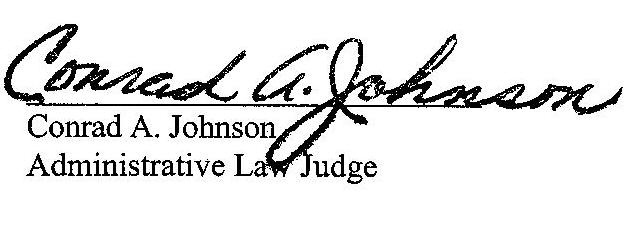 Date:  May 22, 2020	R-2020-3019369, et al. - PA PUBLIC UTILITY COMMISSION v. PENNSYLVANIA AMERICAN WATER COMPANY

SUSAN SIMMS MARSH ESQUIREELIZABETH ROSE TRISCARI ESQUIREPENNSYLVANIA AMERICAN WATER COMPANY
852 WESLEY DRIVE
MECHANICSBURG PA  17055
717-550-1625
ACCEPTS E-SERVICE
*KENNETH M KULAK ESQUIRE*ANTHONY C DECUSATIS ESQUIRE*BROOKE E MCGLINN ESQUIREMARK A LAZAROFF ESQUIREMORGAN LEWIS & BOCKIUS LLP1701 MARKET STREETPHILADELPHIA PA 19103-2921215-963-5384 *ACCEPTS E-SERVICEmark.lazaroff@morganlewis.comRepresenting Pennsylvania-American Water CompanyDAVID P ZAMBITOCOZEN OCONNORSUITE 1 41017 NORTH SECOND STREET HARRISBURG PA 17101 717-703-5892ACCEPTS E-SERVICERepresenting Pennsylvania-American Water CompanyCARRIE B WRIGHT ESQUIRE
PA PUC BIE LEGAL TECHNICAL
SECOND FLOOR WEST
400 NORTH STREET
HARRISBURG PA  17120
717-783-6156
ACCEPTS E-SERVICE
CHRISTINE M HOOVER ESQUIRE
ERIN L GANNON ESQUIRELAUREN E GUERRA ESQUIREHARRISON W BREITMAN ESQUIREOFFICE OF CONSUMER ADVOCATE
5th FLOOR FORUM PLACE
555 WALNUT STREET
HARRISBURG PA  17101-1923
717-783-5048ACCEPTS E-SERVICE
Complainant C-2020-3019751ERIN FURE ESQUIREDANIEL G ASMUS ESQUIRE OFFICE OF SMALL BUSINESS ADVOCATE
555 WALNUT STREET 1ST FLOOR 
HARRISBURG PA  17101
717-783-2525
Complainant C-2020-3019767JESSICA AND JEFFREY LABARGE 
123 FAIRMOUNT AVENUE  
READING  PA  19606
610-739-0825
Complainants C-2020-3019627MR AND MRS GERALD S LEPRE JR 
3623 CALIFORNIA AVENUE
PITTSBURGH PA  15212
412-952-6640
Complainant C-2020-3019646VICTORIA LOZINAK
609 WATERFALL WAY
PHOENIXVILLE PA  19460
610-909-4359ACCEPTS E-SERVICE
Complainant  C-2020-3019778RIA M PEREIRA ESQUIRE
JOHN W SWEET ESQUIREELIZABETH R MARX ESQUIREPA UTILITY LAW PROJECT
118 LOCUST STREET
HARRISBURG PA  17101
717-710-3839717-701-3837717-236-9486ACCEPTS E-SERVICE
Representing CAUSE-PAIntervenorJOSEPH L VULLO ESQUIRE
BURKE VULLO REILLY ROBERTS
1460 WYOMING AVENUE
FORTY FORT PA  18704
570-288-6441
Accepts eServiceRepresenting Commission on Economic OpportunityIntervenorJUDITH L SCHWANK  SENATOR
SENATE OF PENNSYLVANIA - 11TH DISTRICT
SENATE BOX 203011
HARRISBURG PA  17120
717-787-8925Interested Party
REP AUSTIN DAVISG-07 IRVIS OFFICE BUILDINGPO BOX 202035HARRISBURG PA  17120-2035717-783-1018Interested Party